МУНИЦИПАЛЬНЫЙ ЭТАП ВСЕРОССИЙСКОЙ ОЛИМПИАДЫ ШКОЛЬНИКОВ ЛЕНИНГРАДСКОЙ ОБЛАСТИПО ИСКУССТВУ (МИРОВОЙ ХУДОЖЕСТВЕННОЙ КУЛЬТУРЕ)В 2019 – 2020 УЧЕБНОМ ГОДУОЛИМПИАДНЫЕ ЗАДАНИЯ ДЛЯ 7-8 КЛАССОВЗадание 1. Перед Вами 6 слов, в которых буквы переставлены местами. Каждому слову соответствует одно из 6 изображений:1. Расшифруйте написанные слова. Впишите их в таблицу вместе с номером соответствующего изображения.2. Кратко поясните в таблице смысл понятия, выраженного расшифрованным словом.3. Напишите, к какой культурно-исторической эпохе относятся расшифрованные понятия.4. Приведите ОДИН яркий пример культурного наследия определенной Вами эпохи. Дайте его краткую характеристику. Поясните выбор.Задание 2. Прочитайте текст:1. Определите произведение, о котором говорится в тексте. Напишите его название.2. Напишите имя автора произведения.3. Назовите художественные средства живописи и поэзии для передачи эмоциональной атмосферы произведения.Мне будет вечно дорог день,Когда вступил я, Пропилеи,Под вашу мраморную сень,Что пены волн морских белее,Когда, священный …………..,Я увидал в лазури чистойВпервые мрамор золотистыйТвоих божественных колонн,Твой камень, солнцем весь облитый,Прозрачный, теплый и живой,Как тело юной Афродиты,Рожденной пеною морской.Здесь было все душе родное,И Саламин, и Геликон,И это море голубоеМеж белых, девственных колонн.С тех пор душе моей святыня,О, скудной Аттики земля,Твоя печальная пустыня,Твои сожженные поля!Д.С. Мережковский.Задание 3. Определите художественное полотно по фрагменту.1. Напишите, что на нем изображено.2. Какую часть в композиции занимает представленный фрагмент?3. Опишите общую композицию работы и укажите количество изображенных на ней фигур.4. Назовите значимые запоминающиеся детали их место в композиции и функции.5. Назовите произведения живописного искусства этого же жанра.6. Укажите известные работы этого же художника.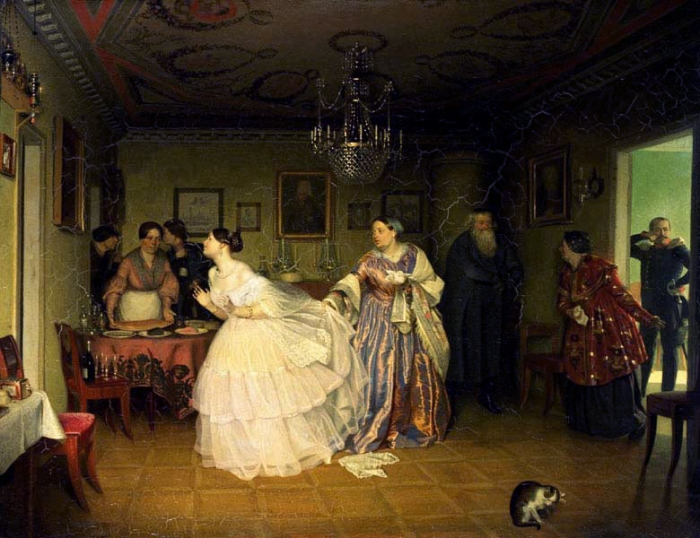 Задание 4. В таблице перепутаны понятия и их определения.1. Соотнесите понятия с их определениями.2. Внесите в таблицу ответа буквы, соответствующие цифрам.3. Дайте определение оставшимся понятиям.ТУЯСТАРАМХНАТОНЭХНЕРАВЕРИСЛАБРУМФО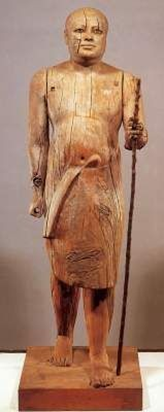 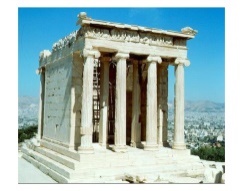 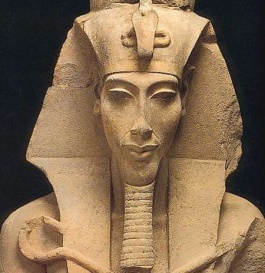 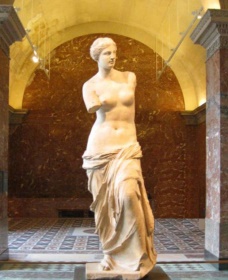 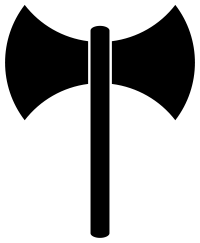 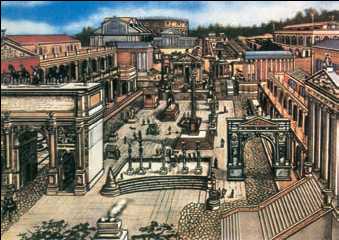 1.2.3.4.5.6.Расшифрованное слово и номер соответствующего изображения. СтранаЗначение понятияКультурно-историческая эпоха Пример культурного наследия Автор и название произведения:Автор и название произведения:Средства архитектурыСредства поэзииПонятияОпределения1. ГРИЗАЙЛЬ В. Один из танцевальных жанров, которому присущи четко выделенные доминирующие над всеми остальными инструментами ударники, низкая мелодичность, «неряшливый» ритм.2. ПЕРСПЕКТИВА Е.3. МЕАНДРБ. Один из четырех родов литературы, отражающий жизнь через рассказ о человеке и происходящих с ним событиях. 4. ГОРЕЛЬЕФГ. Кажущееся изменение форм и размеров предметов и их окраски на расстоянии; наука, исследующая особенности и закономерности восприятия человеческим глазом форм, находящихся в пространстве, и устанавливающая законы изображения этих форм на плоскости.5. ЭПОС А.6. ФАНКД. Распространенный в античном искусстве орнамент в виде непрерывной линии, изломанной под прямым углом; свое название получил по имени извилистой реки в Малой Азии.123456